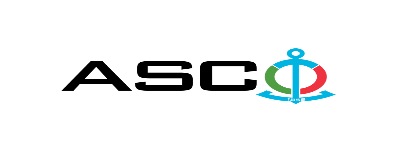 “AZƏRBAYCAN XƏZƏR DƏNİZ GƏMİÇİLİYİ” QAPALI SƏHMDAR CƏMİYYƏTİNİN№AM-008/2022 nömrəli 31 yanvar 2022-ci il tarixində Müxtəlif zəncirlər və birləşdirici bənlərin satınalınması məqsədilə keçirdiyiAÇIQ MÜSABİQƏNİN QALİBİ HAQQINDA BİLDİRİŞ                                                              “AXDG” QSC-nin Satınalmalar KomitəsiSatınalma müqaviləsinin predmetiMüxtəlif zəncirlər və birləşdirici bənlərin satınalınması Qalib gəlmiş şirkətin (və ya fiziki şəxsin) adıTuran-3 KMMüqavilənin qiyməti 62 564 AZN Malların tədarük şərtləri (İncotresm-2010) və müddətiDDP Bakıİş və ya xidmətlərin yerinə yetirilməsi müddəti60 gün